СУМСЬКА МІСЬКА РАДАVIІІ СКЛИКАННЯ VI СЕСІЯРІШЕННЯВідповідно до статей 6, 15 Закону України «Про оренду державного та комунального майна» від 03.10.2019 № 157-ІХ, пункту 28 Порядку передачі в оренду державного та комунального майна, затвердженого постановою Кабінету Міністрів України від 03.06.2020 № 483 «Деякі питання оренди державного та комунального майна», враховуючи пропозиції постійної комісії з питань законності, взаємодії з правоохоронними органами, запобігання та протидії корупції, місцевого самоврядування, регламенту, депутатської діяльності та етики, з питань майна комунальної власності та приватизації Сумської міської ради (протоколи від 05 березня 2021 року № 4, від 19 березня 2021 року № 5), керуючись статтею 25, частиною п’ятою статті 60 Закону України «Про місцеве самоврядування в Україні», Сумська міська радаВИРІШИЛА:1. Внести зміни до рішення Сумської міської ради від 23 вересня 2020 року                           № 7392-МР «Про затвердження Переліку другого типу об’єктів комунальної власності Сумської міської об’єднаної територіальної громади, що підлягають передачі в оренду без проведення аукціону», а саме: 1.1. У назві та по тексту рішення слова «Сумської міської об’єднаної територіальної громади» замінити на слова «Сумської міської територіальної громади».1.2. Додаток до рішення доповнити наступними пунктами:2. Організацію виконання цього рішення покласти на першого заступника міського голови Бондаренка М.Є.Сумський міський голова                                                                            О.М. ЛисенкоВиконавець: Клименко Ю.М.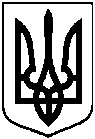 від 19 травня 2021 року № 1086-МРм. СумиПро внесення змін до рішення Сумської міської ради від 23 вересня 2020 року                 № 7392-МР «Про затвердження Переліку другого типу об’єктів комунальної власності Сумської міської об’єднаної територіальної громади, що підлягають передачі в оренду без проведення аукціону» (зі змінами)19.м. Суми, 
вул. Інтернаціоналістів, буд. 21нежитлові приміщеннярозміщення залу загальної фізичної підготовки68,520.м. Суми, 
вул. Герасима Кондратьєва, буд. 79Адміністративна будівля, А-2 площею 787,0 кв.м; Гараж, Б-1 площею 87,3 кв.м; Гараж, В-1 площею 55,6 кв.м; Адміністративна будівля, Г-1 площею 51,7 кв.м; Бесідка, Д; Огорожа, № 3-5; Замощення, 1.розміщення Окружної прокуратури міста Суми981,6